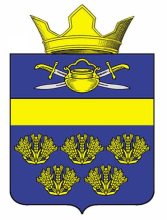 АДМИНИСТРАЦИЯВЕРХНЕКУРМОЯРСКОГО  СЕЛЬСКОГО ПОСЕЛЕНИЯКОТЕЛЬНИКОВСКОГО   МУНИЦИПАЛЬНОГО   РАЙОНАВОЛГОГРАДСКОЙ ОБЛАСТИот 30 октября 2020                                                                    №40О внесении изменений и дополнений в постановление  администрации Верхнекурмоярского сельского поселения Котельниковского муниципального района Волгоградской области от 03.02.2020 №9 «О порядке формирования, ведения и обязательного опубликования перечня муниципального имущества, свободного от прав третьих лиц (за исключением права хозяйственного ведения, права оперативного управления, а также имущественных прав субъектов малого и среднего предпринимательства), предназначенного для оказания имущественной поддержки субъектам малого и среднего предпринимательства, а также организациям, образующим инфраструктуру поддержки субъектов малого и среднего предпринимательства»В соответствии с Федеральным законом от 08.06.2020 №169-ФЗ «О внесении изменений в Федеральный закон «О развитии малого и среднего предпринимательства в Российской Федерации» и статьи 1и 2 Федерального закона «О внесении изменений в Федеральный закон «О развитии малого и среднего предпринимательства в Российской Федерации» в целях формирования единого реестра субъектов малого и  среднего предпринимательства- получателей поддержки»,администрация Верхнекурмоярского сельского поселения Котельниковского муниципального района Волгоградской области постановляет:1. Внести в  Положение о порядке формирования, ведения и обязательного опубликования перечня муниципального имущества, свободного от прав третьих лиц (за исключением права хозяйственного ведения, права оперативного управления, а также имущественных прав субъектов малого и среднего предпринимательства), предназначенного для оказания имущественной поддержки субъектам малого и среднего предпринимательства, а также организациям, образующим инфраструктуру поддержки субъектов малого и среднего предпринимательства, утвержденное постановлением администрации Верхнекурмоярского сельского поселения Котельниковского муниципального района Волгоградской области от 03.02.2020 №9, следующие изменений и дополнения:  1.1    пункт 2.1 изложить в следующей редакции:«2.1. Формирование Перечня осуществляется в целях:1) обеспечения доступности информации о муниципальном имуществе, включенном в Перечень, для субъектов малого и среднего предпринимательства и организаций, образующих инфраструктуру поддержки субъектов малого и среднего предпринимательства и физические лица, не являющиеся индивидуальными предпринимателями и применяющие специальный налоговый режим «Налог на профессиональный доход» ( далее- физические лица, применяющие специальный налоговый режим);2) предоставления муниципального имущества во владение и (или) пользование на долгосрочной основе (в том числе по льготным ставкам арендной платы) субъектам малого и среднего предпринимательства и организациям, образующим инфраструктуру поддержки субъектов малого и среднего предпринимательства и физическим лицам, применяющим специальный налоговый режим;3) реализации полномочий  Верхнекурмоярского сельского посеелния Котельниковского муниципального района Волгоградской области по вопросам развития малого и среднего предпринимательства путем оказания имущественной поддержки субъектам малого и среднего предпринимательства,  организациям, образующим инфраструктуру поддержки субъектов малого и среднего предпринимательства,и физическим лицам, применяющим специальный налоговый режим ;4) повышения эффективности управления муниципальным имуществом, стимулирования развития малого и среднего предпринимательства на территории Верхнекурмоярского сельского поселения Котельниковского муниципального района Волгоградской области (далее – местная администрация).»  1.2. пункт 3.2. дополнить абзацем следующего содержания:     «Муниципальное имущество, включенное в Перечень, также может быть предоставлено во владение и (или) в пользование физическим лицам,применяющим специальный налоговый режим, в порядке и на условиях, которые установлены Положением о порядке и условиях предоставления в аренду муниципального имущества, включенного в Перечень муниципального имущества, свободного от прав третьих лиц (за  исключением права хозяйственного ведения, права оперативного  управления, а также имущественных прав субъектов малого и среднего предпринимательства), предназначенного для оказания имущественной поддержки субъектам малого и среднего предпринимательства, а также организациям, образующим инфраструктуру поддержки субъектов малого и среднего предпринимательства, утвержденным постановлением администрации Верхнекурмоярского сельского поселения Котельниковского муниципального района Волгоградской области от 03.02.2020 №10.».     1.3. в пункте 3.8. после слов «субъектов малого и среднего предпринимательства,» дополнить словами «физических лиц, применяющих специальный налоговый режим,».      1.4. в абзаце 1 пункта 3.13 слова «от субъектов малого и среднего предпринимательства или организаций, образующих   инфраструктуру поддержки субъектов малого и среднего предпринимательства» заменить словами «от субъектов малого и среднего предпринимательства, организаций, образующих инфраструктуру поддержки субъектов малого и среднего предпринимательства или физических лиц, применяющих специальный налоговый режим».   1.5. в подпункте 5 пункта 3.14. слова «субъекту малого и среднего предпринимательства или организации, образующих инфраструктуру поддержки субъектов малого и среднего предпринимательства», заменить  словами  « субъекту малого и среднего предпринимательства, организации, образующих инфраструктуру поддержки субъектов малого и среднего предпринимательства или физическому лицу, применяющему специальный налоговый режим». 2. Настоящее постановление вступает в силу после его официального обнародования.Глава Верхнекурмоярского сельского поселения                                                                 А.С.МельниковПЕРЕЧЕНЬмуниципального имущества, свободного от прав третьих лиц (за исключением права хозяйственного ведения, права оперативного управления, а также имущественных прав субъектов малого и среднего предпринимательства), предназначенного для оказания имущественной поддержки субъектам малого и среднего предпринимательства, а также организациям, образующим инфраструктуру поддержки субъектов малого и среднего предпринимательства<1> Указывается адрес (местоположение) объекта (для недвижимого имущества адрес в соответствии с записью в Едином государственном реестре недвижимости, для движимого имущества - адресный ориентир, в том числе почтовый адрес, места его постоянного размещения, а при невозможности его указания - полный адрес места нахождения органа государственной власти либо органа местного самоуправления, осуществляющего полномочия собственника такого объекта).<2> Для объектов недвижимого имущества указывается вид: земельный участок, здание, сооружение, помещение, единый недвижимый комплекс; для движимого имущества указывается тип: транспорт, оборудование, инвентарь, иное движимое имущество.<3> Указывается индивидуальное наименование объекта недвижимости согласно сведениям о нем в Кадастре недвижимости при наличии такого наименования, а при его отсутствии - наименование объекта в реестре государственного (муниципального) имущества. Если имущество является помещением, указывается его помер в здании. При отсутствии индивидуального наименования указывается вид объекта недвижимости. Для движимого имущества указывается его наименование согласно сведениям реестра государственного (муниципального) имущества или технической документации.<4> Основная характеристика, ее значение и единицы измерения объекта недвижимости указываются согласно сведениям Единого государственного реестра недвижимости.<5> Указывается кадастровый номер объекта недвижимости или его части, включаемой в перечень, при его отсутствии - условный номер или устаревший номер (при наличии).<6> На основании документов, содержащих актуальные сведения о техническом состоянии объекта недвижимости, указывается одно из следующих значений: пригодно к эксплуатации; требует текущего ремонта; требует капитального ремонта (реконструкции, модернизации, иных видов работ для приведения в нормативное техническое состояние). В случае, если имущество является объектом незавершенного строительства указывается: объект незавершенного строительства.<7>, <8> Для объекта недвижимости, включенного в перечень, указывается категория и вид разрешенного использования земельного участка, на котором расположен такой объект. Для движимого имущества данные строки не заполняются.<9> Указывается краткое описание состава имущества, если оно является сложной вещью либо главной вещью, предоставляемой в аренду с другими вещами, предназначенными для ее обслуживания. В ином случае данная строчка не заполняется.<10> Указывается «Да» или «Нет».<11> Указывается дата окончания срока договора аренды или права безвозмездного пользования на имущество при наличии права аренды или права безвозмездного пользования на имущество. В ином случае данная строчка не заполняется.<12> Для имущества казны указывается наименование публично правового образования, для имущества, закрепленного на праве хозяйственного ведения или праве оперативного управления указывается наименование муниципального унитарного предприятия, муниципального учреждения, за которым закреплено это имущество.<13> Для имущества казны указывается: «нет», для имущества, закрепленного на праве хозяйственного ведения или праве оперативного управления указывается: «Право хозяйственного ведения» или «Право оперативного управления».<14> ИНН указывается только для муниципального унитарного предприятия, муниципального учреждения.<15>, <16> Указывается номер телефона и адрес электронной почты ответственного структурного подразделения или сотрудника правообладателя для взаимодействия с субъектами малого и среднего предпринимательства, организациями, образующими инфраструктуру поддержки субъектов малого и среднего предпринимательства по вопросам заключения договора аренды имущества.ВИДЫмуниципального имущества, которое используется для формирования Перечня муниципального имущества, свободного от прав третьих лиц (за исключением права хозяйственного ведения, права оперативного управления, а также имущественных прав субъектов малого и среднего предпринимательства), предназначенного для оказания имущественной поддержки субъектам малого и среднего предпринимательства, а также организациям, образующим инфраструктуру поддержки субъектов малого и среднего предпринимательства 1. Движимое имущество: оборудование, машины, механизмы, установки, транспортные средства, инвентарь, инструменты, пригодные к эксплуатации по назначению с учетом их технического состояния, экономических характеристик и морального износа, срок службы которых превышает пять лет.2. Объекты недвижимого имущества (здания, строения, сооружения, нежилые помещения), подключенные к сетям инженерно-технического обеспечения и имеющие доступ к объектам транспортной инфраструктуры.3. Имущество, переданное субъекту малого и среднего предпринимательства по договору аренды, срок действия которого составляет не менее пяти лет.4. Земельные участки, в том числе из земель сельскохозяйственного назначения, размеры которых соответствуют предельным размерам, определенным в соответствии со статьей 11.9. Земельного кодекса Российской Федерации, в том числе предназначенные для реализации инвестиционных проектов в соответствии с законодательством Российской Федерации об инвестиционной деятельности, а также земельные участки, государственная собственность, на которые не разграничены, полномочия по предоставлению которых осуществляет местная  администрация  .5. Здания, строения и сооружения, подлежащие ремонту и реконструкции, объекты незавершенного строительства, а также объекты недвижимого имущества, не подключенные к сетям инженерно-технического обеспечения и не имеющие доступа к объектам транспортной инфраструктуры, в отношении которых предусмотрено заключение договоров аренды или иных договоров на условиях, предусматривающих возмещение расходов арендатора на проведение работ, необходимых для ввода соответствующих объектов в эксплуатацию, подключение их к сетям инженерно-технического обеспечения в пределах срока действия договора аренды и в пределах суммы арендной платы за период действия договора аренды.ПОСТАНОВЛЕНИЕ                  ПРИЛОЖЕНИЕ № 1к Положению о порядке формирования, ведения и обязательного опубликования перечня муниципального имущества, свободного от прав третьих лиц (за исключением права хозяйственного ведения, права оперативного управления, а также имущественных прав субъектов малого и среднего предпринимательства), предназначенного для оказания имущественной поддержки субъектам малого и среднего предпринимательства, а также организациям, образующим инфраструктуру поддержки субъектов малого и среднего предпринимательства№ п/пАдрес (местоположение) объекта <1>Вид объекта недвижимости; движимое имущество <2>Наименование объекта учета <3> Сведения о недвижимом имуществеСведения о недвижимом имуществеСведения о недвижимом имуществеСведения о недвижимом имуществеСведения о недвижимом имуществеСведения о недвижимом имуществеСведения о недвижимом имуществе№ п/пАдрес (местоположение) объекта <1>Вид объекта недвижимости; движимое имущество <2>Наименование объекта учета <3> Основные характеристики <4>Основные характеристики <4>Основные характеристики <4>Основные характеристики <4>Основные характеристики <4>Основные характеристики <4>Основные характеристики <4>№ п/пАдрес (местоположение) объекта <1>Вид объекта недвижимости; движимое имущество <2>Наименование объекта учета <3> Тип (площадь - для земельных участков, зданий, помещений; протяженность, объем, площадь, глубина залегания - для сооружений; протяженность, объем, площадь, глубина залегания согласно проектной документации - для объектов незавершенного строительстваФактическое значение/Проектируемое значение (для объектов незавершенного строительства)Единица измерения (для площади - кв. м; для протяженности - м; для глубины залегания - м; для объема - куб. м)Кадастровый номер <5>Кадастровый номер <5>Техническое состояние объекта недвижимости <6>Категория земель <7>№ п/пАдрес (местоположение) объекта <1>Вид объекта недвижимости; движимое имущество <2>Наименование объекта учета <3> Тип (площадь - для земельных участков, зданий, помещений; протяженность, объем, площадь, глубина залегания - для сооружений; протяженность, объем, площадь, глубина залегания согласно проектной документации - для объектов незавершенного строительстваФактическое значение/Проектируемое значение (для объектов незавершенного строительства)Единица измерения (для площади - кв. м; для протяженности - м; для глубины залегания - м; для объема - куб. м)номерТип (кадастровый, условный)Техническое состояние объекта недвижимости <6>Категория земель <7>1234567891011Сведения о движимом имуществеСведения о движимом имуществеСведения о движимом имуществеСведения о движимом имуществеСведения о движимом имуществеСведения о правообладателях и о правах третьих лиц на имуществоСведения о правообладателях и о правах третьих лиц на имуществоСведения о правообладателях и о правах третьих лиц на имуществоСведения о правообладателях и о правах третьих лиц на имуществоСведения о правообладателях и о правах третьих лиц на имуществоСведения о правообладателях и о правах третьих лиц на имуществоСведения о правообладателях и о правах третьих лиц на имуществоСведения о правообладателях и о правах третьих лиц на имуществоСведения о правообладателях и о правах третьих лиц на имуществоВид разрешенного использования <8>Государственный регистрационный знак (при наличии)Марка, модельГод выпускаСостав принадлежности имущества<9>Для договоров аренды и безвозмездного пользованияДля договоров аренды и безвозмездного пользованияДля договоров аренды и безвозмездного пользованияНаименование правообладателя <12>Наличие ограниченного права на имущество <13>ИНН правообладателя <14>ИНН правообладателя <14>Контактный номер телефона<15>Адрес электронной почты, <16>Вид разрешенного использования <8>Государственный регистрационный знак (при наличии)Марка, модельГод выпускаСостав принадлежности имущества<9>Наличия права аренды или права безвозмездного пользования на имущество<10>Наличия права аренды или права безвозмездного пользования на имущество<10>Дата окончания срока договора (при наличии)<11>Наименование правообладателя <12>Наличие ограниченного права на имущество <13>ИНН правообладателя <14>ИНН правообладателя <14>Контактный номер телефона<15>Адрес электронной почты, <16>121314151617171819202122222323ПРИЛОЖЕНИЕ № 2к Положению о порядке формирования, ведения и обязательного опубликования перечня муниципального имущества, свободного от прав третьих лиц (за исключением права хозяйственного ведения, права оперативного управления, а также имущественных прав субъектов малого и среднего предпринимательства), предназначенного для оказания имущественной поддержки субъектам малого и среднего предпринимательства, а также организациям, образующим инфраструктуру поддержки субъектов малого и среднего предпринимательства